Deferral of Weatherization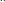  (the Agency) Defers all Weatherization Work on the following property for the reasons stated below:Property Owner:_________________________File No. Address:__________________________	Reasons for Work to be DeferredVacantFor sale Scheduled for demolitionDilapidatedPoses health or safety threat to crew or occupant, description: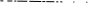 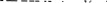 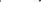 Mobile home is improperly installed, Description:________________________________________Mold, mildew beyond scope of programClient is uncooperative or abusiveDiscrepancies between info supplied and observed conditions:	Description: Measures to eliminate pests, varmints inadequateIllegal activities on premises: Description:Client has contagious diseaseWork is beyond the scope of Weatherization ProgramBeyond scope of weatherization: Description:Other: Assessor (print)Signature:	Date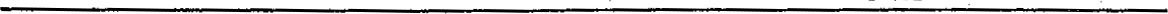 Agency Program Manager (print)Signature:	Date